Lindian CollectionMatina Pefkos Apart Hotel & Pefkos Village Resort Πολιτική Διασφάλισης ΠοιότηταςΜέρος της φιλοσοφίας μας στα ξενοδοχεία Matina Pefkos & Pefkos Village Resort είναι να διασφαλίσουμε στους φιλοξενούμενους μας ένα σταθερά υψηλό επίπεδο ποιότητας παρεχόμενων υπηρεσιών.Θέτοντας σαν στόχο ικανοποιημένους επισκέπτες, ποιότητα υπηρεσιών και ασφάλεια παρεχόμενου προιόντος η Διοίκηση αναγνωρίζει και εργάζεται με γνώμονα τις παρακάτω αρχές:Ο προσανατολισμός στον επισκέπτη αποτελεί την πιο σημαντική δέσμευση της Διοίκησης. Το βασικότερο στοιχείο ποιότητας είναι η διασφάλιση ενός παρεχόμενου επιπέδου υπηρεσιών που θα υπερκαλύπτει τις απαιτήσεις του επισκέπτη μας.Ευθύνη της Διοίκησης του ξενοδοχείου είναι η ενεργός συμμετοχή όλων των εργαζομένων στην ευρύτερη πολιτική διασφάλισης ποιότητας της επιχείρησης. Δέσμευση τη Διοίκησης και των εργαζομένων είναι η προσωπικη συνδρομή στην δημιουργία κλιματος συνεργασιας και εμπιστοσύνης ώστε να δημιουργείται το κατάλληλο κλίμα που θα διασφαλισει το μέγιστο επίπεδο παρεχόμενων υπηρεσιών.Η αποδοτικότητα της επιχείρησης θα επιδέχεται συνεχούς βελτίωσης μέσω της εφαρμογής του εσωτερικού συστήματος διασφάλισης της ποιότητας μας.Για να επιτύχουμε τους στόχους μας θα: Α. Παρέχουμε συνεχή εκπαίδευση στο προσωπικό μας με αντικείμενο την ποιότητα στην παροχή υπηρεσιών και την επικοινωνία των στόχων μας.Β. Διατηρούμε αρχεία κια θα θέτουμε στόχους για τα ερωτηματολόγια αξιολόγησης που θα λαμβάνουμε από τους εργαζομένους μας. Γ. Αναγνωρίζουμε τα προβλήματα που προβάλλονται από τους επισκέπτες μας και θα προσωρούμε στην άμεση αξιολόγηση κσι επίλυση τους. Για τη Διοίκηση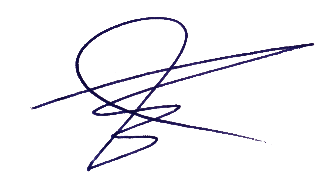 Στέφανος Παλλάς